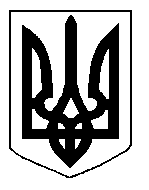 БІЛОЦЕРКІВСЬКА МІСЬКА РАДА	КИЇВСЬКОЇ ОБЛАСТІ	Р І Ш Е Н Н Я
від  31 жовтня 2019 року                                                                        № 4509-81-VIIПро розгляд заяви щодо припинення терміну дії договору оренди землі фізичній особі – підприємцю Васильєвій Ірині ВасилівніРозглянувши звернення постійної комісії з питань земельних відносин та земельного кадастру, планування території, будівництва, архітектури, охорони пам’яток, історичного середовища та благоустрою до міського голови від 01 жовтня 2019 року №405\2-17, протокол постійної комісії з питань  земельних відносин та земельного кадастру, планування території, будівництва, архітектури, охорони пам’яток, історичного середовища та благоустрою від 01 жовтня 2019 року №192, заяву громадянина Ободзинського Олександра Анатолійовича від 25 вересня  2019  року №5068, відповідно до ст. ст. 12, ч. 1 ст. 141  Земельного кодексу України, ст. 31 Закону України «Про оренду землі», п.34 ч.1 ст. 26 Закону України «Про місцеве самоврядування в Україні», міська рада вирішила:1.Відмовити в припиненні договору оренди землі з фізичною особою – підприємцем Васильєвою Іриною Василівною під розміщення вхідної групи до власного нежитлового приміщення за адресою: бульвар Олександрійський (бувший бульвар 50-річчя Перемоги), 107, приміщення 87, площею 0,0008 га з кадастровим номером: 3210300000:03:020:0116, який укладений 2 лютого 2015 року №4  на  підставі підпункту 11.2 пункту 11  рішення міської ради  від 20 листопада 2014 року  №1322-66-VI «Про оформлення правовстановлюючих документів на земельні ділянки юридичним особам та фізичним особам - підприємцям» та зареєстрований в Державному реєстрі речових прав на нерухоме майно  як інше речове право від 19.02.2015 року №8816026 відповідно до вимог  ст. 31 Закону України «Про оренду землі», а саме договір оренди землі може бути розірваний за згодою сторін,  враховуючи те, що із заявою про розірвання договору звернулася особа, яка не є стороною договору оренди землі від 2 лютого 2015 року №4.2. Контроль за виконанням цього рішення покласти на постійну комісію з питань  земельних відносин та земельного кадастру, планування території, будівництва, архітектури, охорони пам’яток, історичного середовища та благоустрою.Міський голова                                          	                                                     Г. Дикий